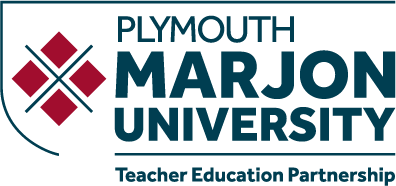 The Audit requires you to reflect upon your own personal strengths knowledge and skills of using the range and content then on your experience of enabling pupils to grasp these key elements. You will be asked to self-assess your knowledge & skills and experience using the following grading: In the comments section please give a brief justification of why you have graded yourself as you have.At the end of each term (RP 1, 2 and 4) discuss with your subject mentor the development of your subject knowledge and pedagogy and re-grade and add additional justification.1 = Significant area of strength2 = A firm grasp of this aspect3 = A developing understanding4 = Limited grasp of this areaName:Route:Host school:Complementary school:Key Stage 4 Range and ContentPersonal knowledge and skillsPersonal knowledge and skillsExperience of developing pupil knowledge and skillsExperience of developing pupil knowledge and skillsKey Stage 4 Range and Content1-4Justification1-4JustificationBusiness in the Real worldBusiness function/ types and aims and objectives & locationsBusiness in the Real worldBusiness Ownership & StakeholdersBusiness in the Real worldBusiness planning, financial and expansionBusiness in the Real worldInfluences on business, technological, ethical, environmental, economic climate, globalisation, legalisationBusiness in the Real worldBusiness operations, production, procurement, quality, customer serviceHuman resourcesOrganisational structuresHuman resourcesRecruitment and selectionHuman resourcesMotivating employeesHuman resourcestrainingKey Stage 4 Range and ContentPersonal knowledge and skillsPersonal knowledge and skillsExperience of developing pupil knowledge and skillsExperience of developing pupil knowledge and skills1-4Justification1-4JustificationMarketingIdentifying and understanding customersMarketingSegmentationMarketingMarket researchMarketingMarket mix (4Ps)FinanceSources of financeFinanceCash flowFinanceTerms and calculationsFinanceAnalysis of financial performanceKey Stage 5 Range and ContentPersonal knowledge and skillsPersonal knowledge and skillsExperience of developing pupil knowledge and skillsExperience of developing pupil knowledge and skillsKey Stage 5 Range and Content1-4Justification1-4JustificationWhat is businessNature purpose and forms of businessWhat is businessMangers, leaders and decision making What is businessRole and importance of stakeholdersWhat is businessSocial influence processes in social changeDecision making  marketing performancehow developments in technology are affecting marketing decision making and activitiesDecision making  marketing performanceethical and environmental influences on marketing decisionsDecision making  marketing performancemarket conditions and competitionDecision making  marketing performancehow marketing decisions help improve competitivenessDecision making  marketing performancethe interrelationship between marketing decisions and other functions.Decision making  marketing performanceMaking marketing decisions: using the marketing mix (7ps)Decision making to improve operational performancehow developments in technology are affecting decision making and activities in operationsDecision making to improve operational performanceethical and environmental influences on operations decisionsDecision making to improve operational performanceincreasing efficiency and productivityDecision making to improve operational performanceimproving qualityDecision making to improve operational performancemanaging inventory and supply chainsDecision making to improve financial performancehow developments in technology are affecting financial decision making and activities (eg crowd funding)Decision making to improve financial performanceAnalysing financial performance and setting objectivesDecision making to improve financial performancesources of financeDecision making to improve financial performanceimproving cash flow and profitsDecision making to improve financial performancethe interrelationship between financial decisions and other functions.Key Stage 5 Range and ContentPersonal knowledge and SkillsPersonal knowledge and SkillsExperience of developing Pupil knowledge and skillsExperience of developing Pupil knowledge and skillsKey Stage 5 Range and Content1-4Justification1-4JustificationDecision making to improve human resource performanceAnalysing human  resources performance and setting objectivesDecision making to improve human resource performanceimproving organisational design and managing the human resource flowDecision making to improve human resource performanceimproving motivation and engagement Decision making to improve human resource performanceimproving employer-employee relations strategic position of a businessMission, corporate objectives and strategystrategic position of a businessAnalysing the existing internal position of a business to assess strengths and weaknesses: financial ratio analysisstrategic position of a businessAnalysing the existing internal position of a business to assess strengths and weaknesses: Overall performancestrategic position of a businesspolitical and legal changestrategic position of a businesseconomic changestrategic position of a businesssocial and technologicalstrategic position of a businessthe competitive environmentstrategic position of a businessinvestment appraisalstrategic position of a businessStrategic direction and positioning Strategic methods: how to pursue strategiesAssessing a change in scaleStrategic methods: how to pursue strategiesAssessing innovationStrategic methods: how to pursue strategiesAssessing internationalisationStrategic methods: how to pursue strategiesAssessing greater use of digital technologyManaging strategic changeManaging changeManaging strategic changeManaging organisational cultureManaging strategic changeManaging strategic implementationManaging strategic changeProblems with strategy and why strategies fail